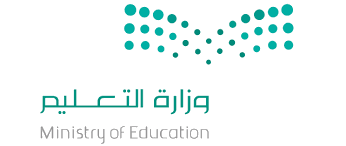 اختبار نهائي (عملي) لمادة التقنية الرقمية 1-1  نظام المسارات لعام 1444 هـأسم الطالبة : ................................................ الفصل : .......... رقم الجهاز: ...................عدد الاوراق للاختبار : 3  تعليمات الاختبار:الكتابة بالقلم الازرق فقط وعدم استخدام الطامس .التأكد من عدد الاوراق وعدد الاسئلة للاختبار .التأكد من حفظ عملك على الجهاز  .قبل تسليم ورقة الاختبار التأكد من صحة واكتمال جميع الاجابات .قبل الخروج من اللجنة التأكد من التوقيع في كشف تسليم ورقة الاختبار .السؤال الاول : ضعي علامة  )) أمام العبارة الصحيحة وعلامة () امام العبارة الخاطئة: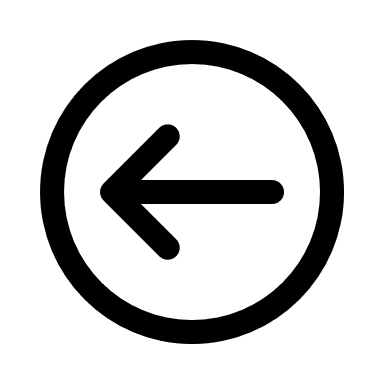 السؤال الثاني: اختاري الإجابة الصحيحة فيما يلي :السؤال الثالث : من خلال دراستك لبرنامج فري بلاين :قومي بتصميم خريطة ذهنية للأسرة الحاكمة السعودية تحتوي على المعلومات التالية :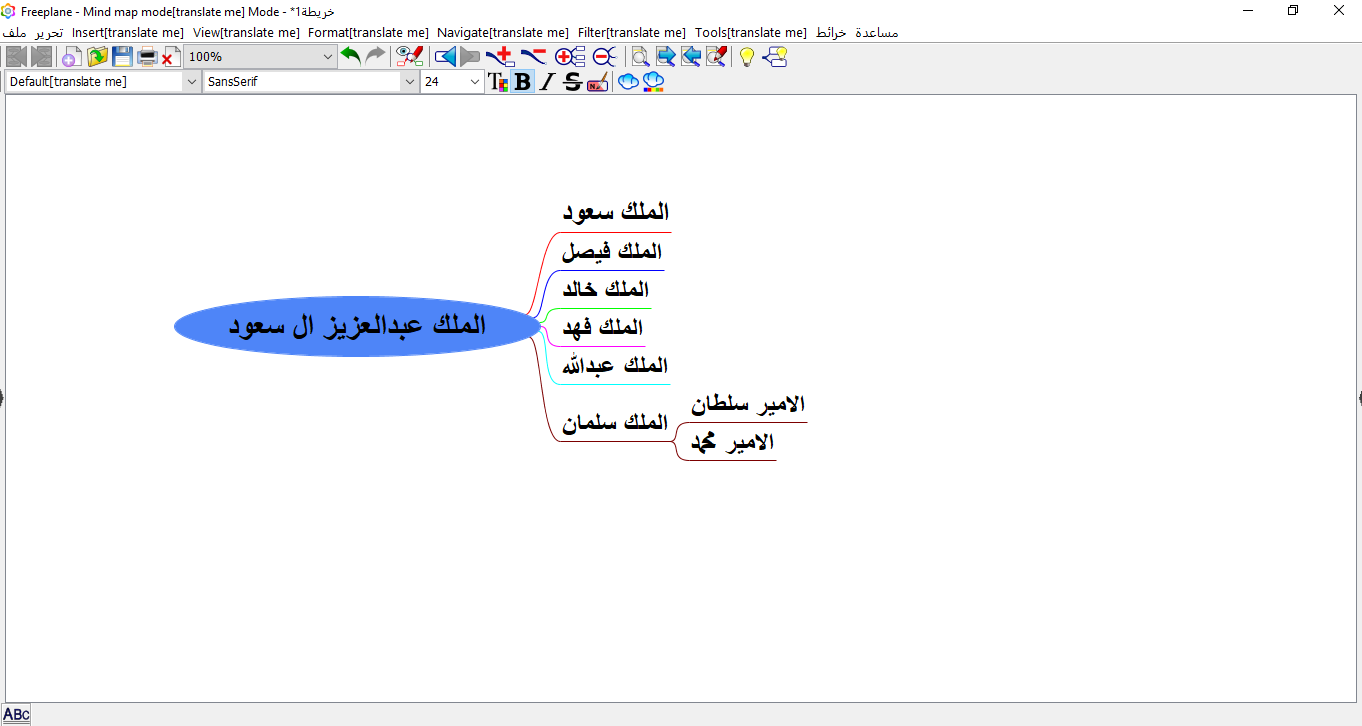 اجعلي حجم الخط للعقدة المركزية ( 22 ) و العقد الشقيقة ( 20 ) .احفظي عملك باسمك على سطح المكتب .انتهت الأسئلة تمنياتي لكن بالتوفيق ..معلمة المادة : ...........................                                مديرة المدرسة : ...................رقم السؤالالأولالثانيالثالثالمجموعالمصححةالمراجعةالمدققةالدرجة1يمكن فتح دفتر ملاحظات ون نوت مباشرة من المتصفح .2وسم الفتح <p> و وسم الاغلاق  </p> حيث يوقف الرمز "  /"  الموجود في الوسم الثاني تشغيل الأمر.3كل تغيير تقوم به على مستندك يتم حفظه تلقائياَ في ون درايف . 4عند إنشاء خريطة ذهنية جديدة باستخدام فري بلاين تظهر شاشتك العقدة المركزية والعقد الشقيقة والعقد الفرعية .5يمكنك أن تستخدم تطبيق Excel المتوفر عبر الانترنت تماماً كالتطبيق المكتبي فمعظم أدوات التحكم الشائعة ستجدها هناك .6عند الضغط على ادراج خلال إنشاء خريطة ذهنية باستخدام فري بلاين يتم انشاء عقدة فرعية جديدة .7يمكنك انت واصدقائك عبر الانترنت من تحرير المستند في نفس الوقت .8يتيح برنامج ZOOM تغيير صورة الخلفية لأصحاب الاشتراكات المدفوعة فقط.9في برنامج TEAMS لا يمكنك مشاركة شاشتك مع الآخرين.10يعني هذا الكود في لغة HTML اتجاه النص من اليمين الى اليسار و اللغة عربية :<html dir="rtl" lang="ar"> .1من الأدوات الرائعة لإنشاء خرائط ذهنية :من الأدوات الرائعة لإنشاء خرائط ذهنية :من الأدوات الرائعة لإنشاء خرائط ذهنية :من الأدوات الرائعة لإنشاء خرائط ذهنية :من الأدوات الرائعة لإنشاء خرائط ذهنية :note oneFree plan zoom2تحتوي كل خريطة ذهنية على فكرة أو مفهوم مركزي يمثل موضوع الخريطة الذهنية :تحتوي كل خريطة ذهنية على فكرة أو مفهوم مركزي يمثل موضوع الخريطة الذهنية :تحتوي كل خريطة ذهنية على فكرة أو مفهوم مركزي يمثل موضوع الخريطة الذهنية :تحتوي كل خريطة ذهنية على فكرة أو مفهوم مركزي يمثل موضوع الخريطة الذهنية :تحتوي كل خريطة ذهنية على فكرة أو مفهوم مركزي يمثل موضوع الخريطة الذهنية : العقدة الشقيقة العقدة المركزيةالقعدة الفرعية3سيتم إنشاء عقدة فرعية جديدة وربطها بالعقدة المركزية عند النقر على قائمة:سيتم إنشاء عقدة فرعية جديدة وربطها بالعقدة المركزية عند النقر على قائمة:سيتم إنشاء عقدة فرعية جديدة وربطها بالعقدة المركزية عند النقر على قائمة:سيتم إنشاء عقدة فرعية جديدة وربطها بالعقدة المركزية عند النقر على قائمة:سيتم إنشاء عقدة فرعية جديدة وربطها بالعقدة المركزية عند النقر على قائمة:insertDeleteCtrl4في برنامج فري بلاين نستطيع إنشاء عقدة مجاورة جديدة بنقر على المفتاح :في برنامج فري بلاين نستطيع إنشاء عقدة مجاورة جديدة بنقر على المفتاح :في برنامج فري بلاين نستطيع إنشاء عقدة مجاورة جديدة بنقر على المفتاح :في برنامج فري بلاين نستطيع إنشاء عقدة مجاورة جديدة بنقر على المفتاح :في برنامج فري بلاين نستطيع إنشاء عقدة مجاورة جديدة بنقر على المفتاح :ShiftEnterDelete5ون درايف OneDrive خدمة تقدمها شركة :ون درايف OneDrive خدمة تقدمها شركة :ون درايف OneDrive خدمة تقدمها شركة :ون درايف OneDrive خدمة تقدمها شركة :ون درايف OneDrive خدمة تقدمها شركة :appleMicrosoftgoogle6في تطبيق الزوم حتى تتمكن من مشاركة شاشتك مع الآخرين تضغط على الخيار :في تطبيق الزوم حتى تتمكن من مشاركة شاشتك مع الآخرين تضغط على الخيار :في تطبيق الزوم حتى تتمكن من مشاركة شاشتك مع الآخرين تضغط على الخيار :في تطبيق الزوم حتى تتمكن من مشاركة شاشتك مع الآخرين تضغط على الخيار :في تطبيق الزوم حتى تتمكن من مشاركة شاشتك مع الآخرين تضغط على الخيار :Share ScreenSecurityStart Video7خاصية بدونها لا يكون الوسم <a> ارتباطاً تشعبياً:خاصية بدونها لا يكون الوسم <a> ارتباطاً تشعبياً:خاصية بدونها لا يكون الوسم <a> ارتباطاً تشعبياً:خاصية بدونها لا يكون الوسم <a> ارتباطاً تشعبياً:خاصية بدونها لا يكون الوسم <a> ارتباطاً تشعبياً:srchrefurl8وسم يستخدم لإضافة صور الى صفحة الويب :وسم يستخدم لإضافة صور الى صفحة الويب :وسم يستخدم لإضافة صور الى صفحة الويب :وسم يستخدم لإضافة صور الى صفحة الويب :وسم يستخدم لإضافة صور الى صفحة الويب :<img><video><a>